EXPLORING LAW, DISABILITY AND THE CHALLENGE OF EQUALITY IN CANADA AND THE UNITED STATES
Date:  Friday, December 5, 2014 
Location: Warren Room 295, Berkeley Law
Conference WebsiteAGENDA8:00 AM - 8:30 AM - Sign-in for registered attendees 

8:30 AM - 9:00 AM - Opening RemarksLaverne Jacobs, Fulbright Visiting Research Chair, Canadian Studies Program, UC Berkeley & Visiting Scholar, Center for the Study of Law & Society, Berkeley Law/ Associate Professor of Law, Windsor Law Irene Bloemraad, Thomas Garden Barnes Chair, Canadian Studies Program & Associate Professor of Sociology, UC Berkeley Jonathan Simon, Director, Center for the Study of Law and Society, Berkeley Law 
9:00 A - 10:00 AM 
Panel 1: Disability and Equality in the CRPD EraArlene Kanter (Syracuse University College of Law), “Reframing the Right to Equality for People with Disabilities” Ravi Malhotra (Faculty of Law, Common Law Section, University of Ottawa), “The United Nations Convention on the Rights of Persons with Disabilities in Canadian and American Jurisprudence” Moderator: Susan Schweik, Professor of English, Associate Dean of Arts and Humanities, University of California, Berkeley
10:00 AM to 10:15 AM - Break


10:15 AM to 12:15 PM
Panel 2: Social and Economic Rights for Persons with Disabilities and the Challenge of EqualityMark Weber (DePaul University, College of Law), “Immigration and Disability in the United States and Canada” Freya Kodar (Faculty of Law, University of Victoria), “Exploring the Accommodation Gap: Pensions and Income Security for Persons with Disabilities in Canada” Bonnie  Lashewicz, Department of Community Health Sciences, (University of Calgary), “More than meets the eye: Relational autonomy and decision-making by adults with disabilities” Elizabeth Pendo (Saint Louis University School of Law), “Disability and Health Care” Moderator: Karen Tani, Assistant Professor, Berkeley Law
12:15 PM to 1:15 PM - Lunch (Goldberg Room)
 1:15 PM to 3 PM
Panel 3: Challenging Processes and Procedures -Changing the Landscape for PWDsAloke Chatterjee  (Faculty of Law, University of New Brunswick), "Can We Advance Disability Rights through the Class Action?"  Stephen  Rosenbaum (Berkeley Law, University of California, Berkeley), "Une Procédure en Difficulté: A Radical Blueprint for Resolving “Special” Education Disputes through an Inquisitorial Process" Laverne Jacobs (University of Windsor, Faculty of Law | Berkeley Law, University of California), “Do Disabled Voices Make a Difference?: Exploring Equality and Fairness in the Enactment of Accessibility Standards in Ontario” Carrie Griffin Basas (Appellate and Civil Rights Attorney, Seattle, WA, M.Ed Candidate, University of Washington), “Advocacy Fatigue: Self-Care, Disability Discrimination, and Legal Attrition” Moderator: Ella Callow, Legal Program Director, Through the Looking Glass3 PM to 3:15 PM - Break 
3:15 PM to 4:15 PM
Panel 4: Current Disability Rights Litigation in CaliforniaHaben Girma, Attorney, Disability Rights Advocates Arlene Mayerson, Attorney, Disability Rights Education Defense Fund (DREDF) Moderator:  Keith Hiatt, PhD Candidate, JSP Program, Berkeley Law4:15 PM to 4:30 PM
Wrapup & Closing RemarksSusan Schweik, (UC Berkeley) & Laverne Jacobs, (Windsor Law)4:30 PM - End of Symposium and Reception
Goldberg Room 295, Berkeley Law (Boalt Hall)


7:00 PM - Dinner for speakers and organizers 
Durant Hotel
2600 Durant Avenue, Berkeley, CA 94704
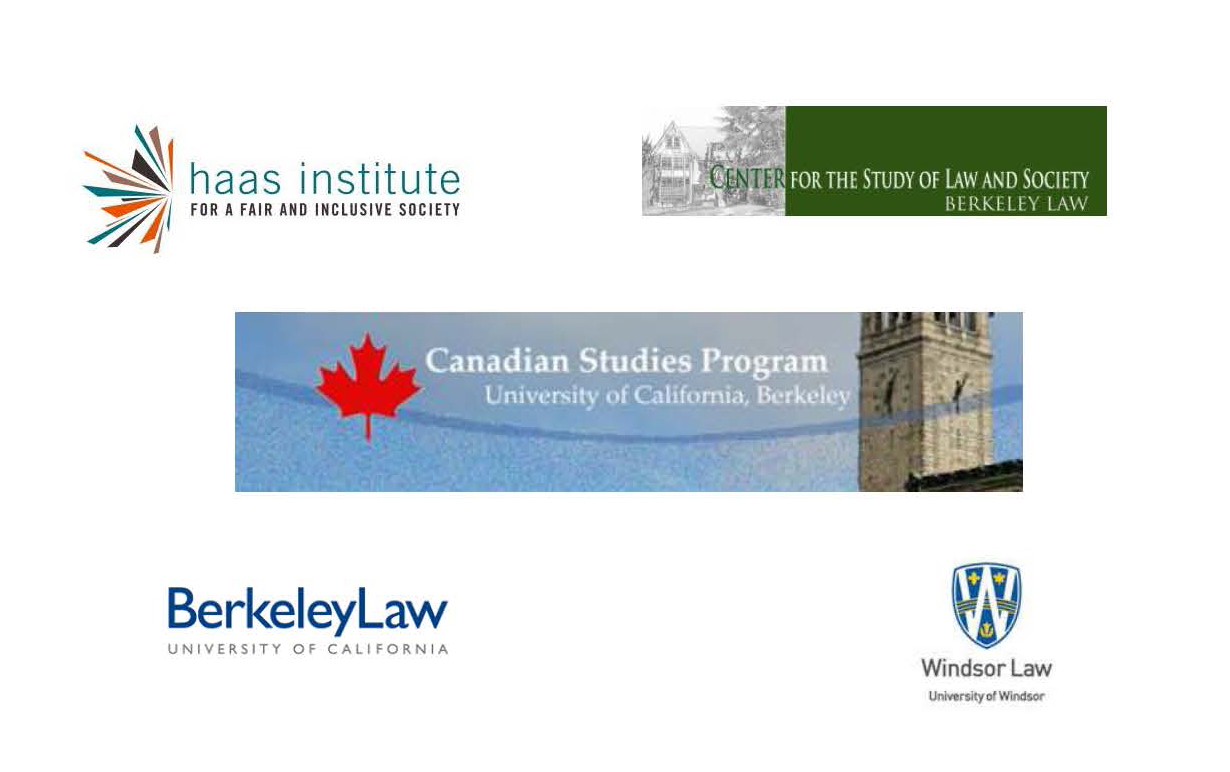 